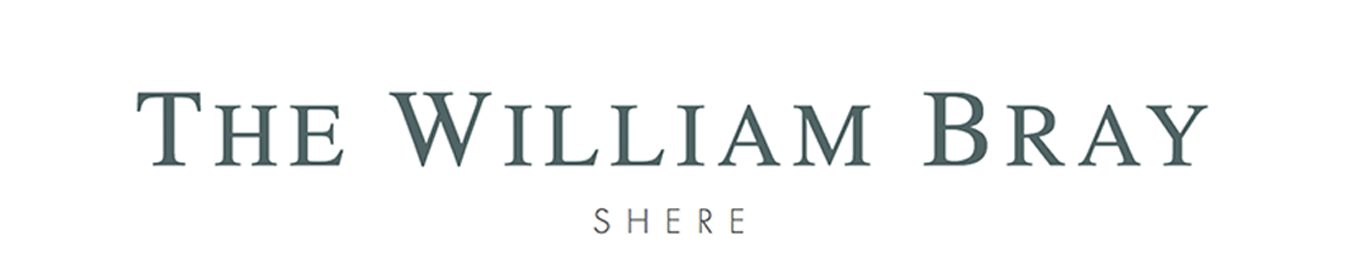 EASTER SUNDAYAperitif’Graham Beck Brut Rosé 125ml- 8 Albury Sparkling Organic Cuvee 125ml -12 STARTERS Mini mezze, hummus, babaganoush, roasted red peppers, mixed olives, flatbread (ve) Deep fried brie wedge, red onion jam Smoked beetroot and quinoa salad, goats’ cheese, balsamic glaze, toasted pine nuts (gf, v, ve on request) Oak smoked sea trout, beetroot puree, pickled cucumber squid ink tapioca (gf on request) Salt and pepper squid, soy, sesame & miso dressing, coriander, fresh chili, daikon salad Pan seared scallops, pea puree, broad beans, squid ink mayo, pancetta crumbs (gf ) -4 sup Duck liver parfait, pickled carrots, apricot chutney, toasted sourdough (gf on request) ROASTSRoast Surrey beef Roast rump of lamb Roast pork belly Vegan wellington (please ask if you wish to add a yorkie) 8 hour oak-smoked short rib of beef All roasts served with roast celeriac and carrot veg, roast potatoes, cabbage, gravy and homemade yorkiesCLASSIC MAINS Crispy duck salad, mixed leaves, daikon salad, fresh chili, sesame, coriander, miso soy dressing Hand pressed Bray burger, bacon, blue cheese or cheddar, onion crisp, relish, chunky chips Beer battered market fish of the day, mushy peas, tartar sauce, chunky chips Roasted Hake, new potatoes, samphire & chorizo, pesto sauce (gf, v on req)Spring green risotto, broad beans, spring onions, peas, Rocket, and parmesan - (gf, v, ve on req)SIDES Cauliflower cheese (v) - 4.5 | House chips (v) - 4.50 | Truffle & parmesan topped chips (v) - 6.50 House salad (ve, gf ) - heritage tomatoes, red onion, radish, mixed leaves - 6 | Pigs in blankets – 6 PUDDINGS Honeycomb cheesecake, chocolate soil, fresh honeycomb Sticky toffee pudding, toffee sauce, custard Frangipane tart and fresh berries (ve) Hazelnut and chocolate mousse, praline (gf )Hot cross bun bread and butter pudding with custardWedge of Norbury Blue, quince jelly, grapes, artisan crackers The invisible cookie - instead of having a pudding, donate to The British Red Cross to aid Ukraine - 22 COURSES - £28 (kids U14 - £18) /3 COURSES - £36 (kids U14 - £24